   JABATAN KEBAJIKAN MASYARAKAT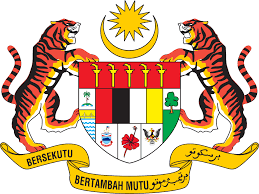             KENYATAAN TAWARAN SEBUT HARGASebut Harga adalah dipelawa kepada syarikat-syarikat di seluruh Semenanjung Malaysia yang berdaftar dengan Kementerian Kewangan, berkelayakan dan berpengalaman untuk memasuki tawaran bagi:Petender yang ingin menyertai sebut harga ini mestilah ePerolehan enabled.Dokumen Sebut Harga boleh diperoleh mulai 29 Jun 2020 (ISNIN) melalui laman web www.eperolehan.com.my.Cadangan Teknikal dan Cadangan Kewangan yang lengkap hendaklah dikunci masuk (key-in) ke dalam sistem ePerolehan sebelum atau pada 6 Julai 2020 (ISNIN) jam 12.00 tengah hari.Tawaran Sebut Harga yang lewat dikemukakan melalui sistem ePerolehan serta kelewatan menghantar dokumen sokongan seperti mana arahan Sebut Harga tidak akan dipertimbangkan.Sebarang pertanyaan atau persoalan bagi mendapatkan maklumat lanjut berkaitan Sebut Harga bolehlah menghubungi pegawai tersebut:No./Tajuk Sebut HargaKod Bidang PendaftaranTarikh Sebut HargaKaedah PerolehanSEBUT HARGA BAGI PERKHIDMATAN PENAMBAHBAIKAN, PENYELENGGARAAN DAN KHIDMAT SOKONGAN SISTEM MAKLUMAT ORANG KURANG UPAYA (SMOKU)210101210102210103210104210105Tarikh Buka:29 Jun 2020Tarikh Tutup:6 Julai 2020(Isnin)Jam 12.00 tengah hariSecara ePerolehanNamaNo. TelefonNo. FaksE-melTuan Arenie Azura Binti Tuan Azha03-8323233103-83232072arenie@jkm.gov.myZakiah Hanum Binti Hj Hashim @ Hj Abu Bakar03-8323233403-83232072zakiah.hanum@jkm.gov.my